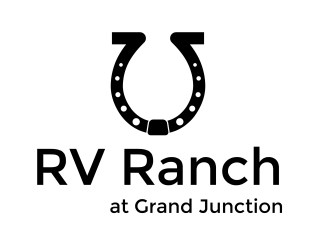 Application InformationDear Applicant:Thank you for considering RV Ranch at Grand Junction! If you’re interested in renting one of our monthly sites, please read the information below. How do I apply for a monthly site?To begin, you’ll need to fill out the rental application in full. Please note that your RV must be 10 years and/ or newer to stay mouth to month. Incomplete applications will not be accepted. When returning application please also send copies of Drivers Licenses for any adult that will be living on site, proof of income, registration on trailer & vehicle’s and (pet records if applicable.) You should return these documents either in person, by fax or email to the RV Ranch office. Our Corporate office makes final decisions regarding approval based on your rental/ownership and annual income. Usually, this process takes between 24 and 48 hours. What if I need the site immediately?If you need the site immediately, prior to approval of your application, you may rent an available site for one week while your application is being processed. If your application is approved, we will apply one week’s rent towards your first month. If your application is denied, you must move out. Please note that we rent sites on a weekly basis for a maximum of three weeks. What are the costs that I need to be aware of?Spaces currently rent starting at $700 per month plus .15¢ per KH for one, two, or three-person occupancy. For each additional person (four or more) $25 per additional occupant.Our pet fee is $25 per month (two pet’s maximum.)   We require a $100 refundable security deposit once your application is approved. Please note that we do not give refunds for early departures. Again, thank you for your interest in RV Ranch at Grand Junction. We are more than happy to answer any additional questions you have.  Sincerely,Annette Marcum/ Property ManagerRV Ranch at Grand JunctionPhone: 970-434-6644  Web: RVRanchGJ.comEmail: info@rvranchgj.com